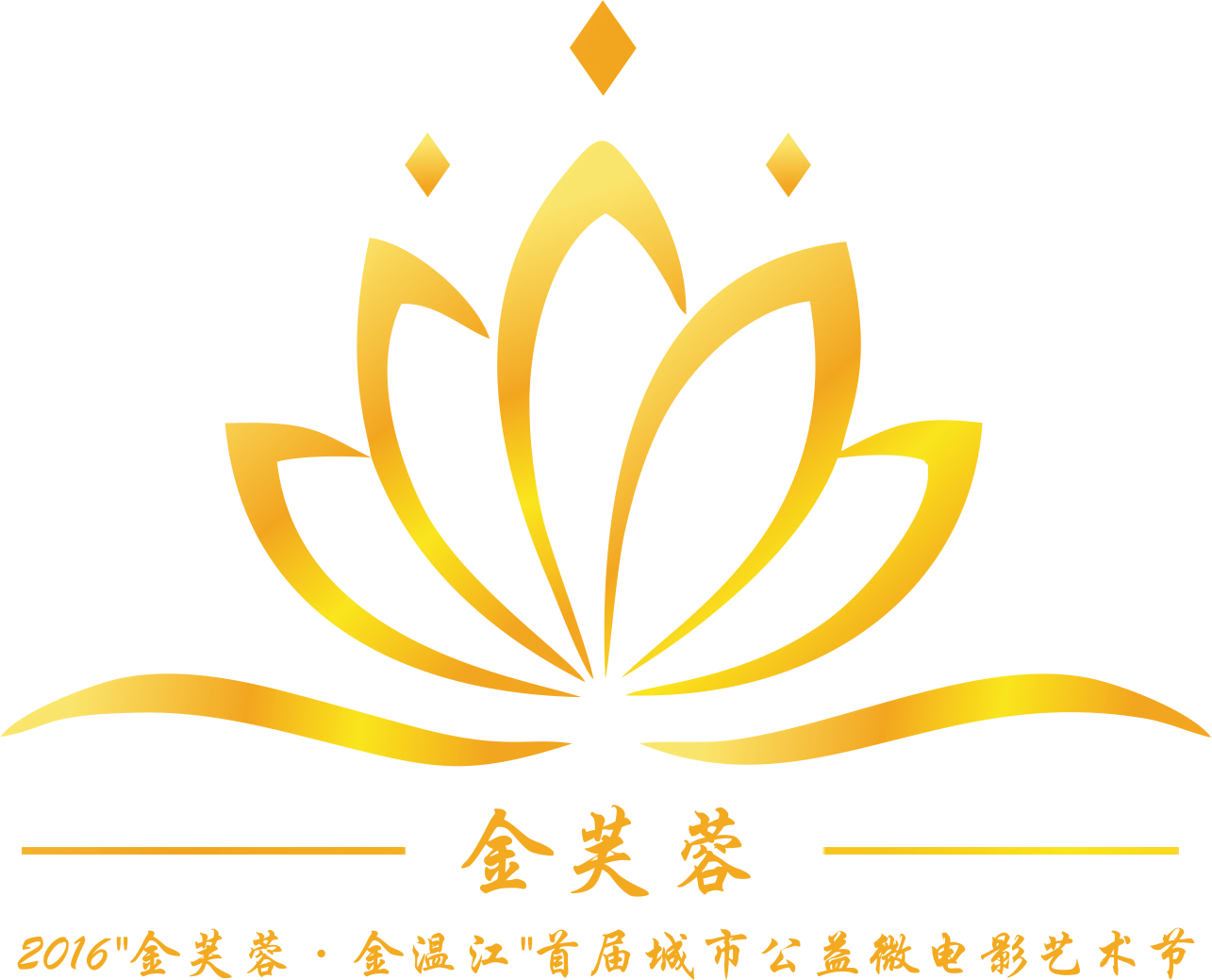 魅力西部·美丽天府
“金芙蓉·金温江”2016首届城市公益微电影艺术节作品征集函               ：     为了弘扬丝路精神，推进成都市温江区城市发展，切实促进成都市温江区城市营销进程。拟以“城市人文为脉络，微电影创作为载体”，以“创新·弘扬·公益·共享”为主题，宣传和提升城市形象，促进成都市温江区与西部城市之间的人文交流和经济发展，通过举办 “魅力西部·美丽天府”2016“金芙蓉·金温江”城市公益微电影艺术节，来展现成都市温江区的人文风情、地理地貌、民俗习惯、经济发展、宜居之城等。    本次活动由中国微电影产业联盟、四川省微电影艺术协会、中国城市（四川）影视文化联盟、成都市温江区住宅与房地产业协会主办的城市公益微电影艺术节，将依托中国城市影视文化联盟、四川省微电影艺术协会金芙蓉赛事平台，在我国大力推进城市化的大背景 ，凝聚创意精华，点燃城市梦想，围绕城市的人文历史、旅游、美食等重点元素，全面展现一座城市的性格和精神。该项目计划面向全省筛选20个拍摄团队进行微电影创作。通过搭建有关新闻发布平台、征集平台、全国性全媒体展映平台三大平台，通过平台有机地将“微电影文化品牌”、“互联网文化品牌”、“城市文化品牌”的三重文化深入民心。    本届艺术节征集立意健康、积极向上、彰显社会主流价值观、具有艺术感染力的影片参赛。参赛作品必须由参赛者本人原创，应确认拥有作品的独立版权并授权组委会享有播映权。主办方不承担包括（不限于）因肖像权、名誉权、隐私权、著作权、商标权等纠纷而产生的法律责任。  以”魅力西部·美丽天府“为主题的城市，用影像表达、用镜头展现城市之大美，作品体现一座城市的历史沿革、发展与变迁。时代性：关注当下的社会热点和社会表情，发现、表现正能量。文化性：关注当地特有的文化现象，挖掘文化内涵，用影像直观地表达。地域性：强烈的地域文化气息，凸显地域文化符号，展示地域文化理念。创造性：鼓励创造性表达、新颖的手段、独树一帜的叙述、个性化特征体现。时尚性：符合当代青年群体的审美需求，娱乐性思想表达，引导时尚。单元分类：    城市文化单元：人文城市、文明城市    交通文化单元：文明交通、人文交通    人文文化单元：人文风情、民俗文化    旅游文化单元：名胜古迹、山川绝美    拍摄地点：中国西部奖项设置：        最佳影片（一等奖1名、二等奖2名、三等奖3名、优秀奖10名）        最佳导演（1名）        最佳编剧（1名）        最佳摄像（1名）        最佳男演员（1名）        最佳女演员（1名）        最佳原创音乐（1名）        最佳制作团队（2个）一、作品要求：1.影片类型：剧情微电影2.题材范围：城市人文、交通、社会、青春、情感、教育、旅游等3.影片风格：文艺、剧情、悬疑、喜剧、动作、温情等4.时长限定：30分钟以内5.参 赛 者：独立导演（自组团队）6.剧本选择：积极向上，传播正能量，展现城市的人文特点、人物形象、风光风景、人文交通、旅游风情7.作品技术规格：   ①成片加5秒片头1080P以上高清片源，最好是MOV格式；  ②海报要求PSD格式的横版和竖版各一张（84cm×57cm）；  ③宣传片1分钟以内的1080P高清MOV格式；  ④电子版报名表作品、海报以及宣传片、成片可以刻录在一张或者两张数据光    盘上，也可以邮寄小容量U盘（不再回寄）；  ⑤纸质版报名表、版权承诺书和授权委托书填写完整并签字。  ⑥成片片头需加上“魅力西部·美丽天府”2016第三届金芙蓉城市公益微电    影艺术节等字样。  ⑦参赛作品（以文件形式刻录入DVD光盘中；文件名为：单位+导演名+影片名）    报名者可登陆http://www.scwdy.com艺术节官网站了解。8.主创人员身份证明文件（身份证复印件正反两面）9.凡提交作品参赛，即被视为接受本细则的各项条款，主、承办方保留对本次大赛的最终解释权和改评，追回奖项及奖金的权力。10.成片投稿截止时间为2016年7月20日二、比赛流程1.艺术节前期准备——团队报名  征集作品2.影片征集阶段   依据艺术节主题，通过官网及各类合作平台面向全省征集影片，并通过专业评审选出入围影片，每支报名团队提供与艺术节主题相符的微电影作品，要求时长30分钟以内。参赛通过自主组队，组委会审核等方式，实现制作团队的专业化。3.作品评选阶段①组委会将参赛作品通过电视、网络、手机等媒介进行投票，得出初审结果，确认作品市场价值，选出10支入围团队。10支入围团队中每支团队获得1000元的入围奖励。②专业评审团进行专业评判，通过作品评比，在10支入围团队中，评选出5支最佳团队，获得艺术节组委会提供的拍摄基金，并获得与导师合作创作微电影的机会。4.导师组队阶段5.支最佳团队入驻拍摄基地，与导师一起，通过两周时间完成拍摄及后期制作，并将成片及相关材料送交组委会（5个）。5.结果公布阶段三、获奖作品展映及宣传    获奖作品展映及获奖团队宣传，总结艺术节，建立人才和作品数据库，赛后获奖作品展映活动：百城千区微电影巡展，区县电视联播平台电视栏目微剧场展播。获奖团队将进入艺术节人才数据库，成为四川微电影艺术协会会员，签约影视文化创作联盟，给予团队后续发展的大力支持。四、艺术节说明1.评审团构成王永华 中国微电影明星大典组委会执行主席、中央新影微电影副理事长、新华        影视总裁郑 子  中央新影微电影发展中心主任郭中朝 四川省作家协会原机关书记、四川省微电影艺术协会名誉会长肖建兵 中国微电影产业联盟副主席，四川微电影艺术协会会长李福春 中国城市（四川）影视文化联盟主席江小鱼 中国著名导演、影评人、编剧蒋晓耘 导演、四川省微电影艺术协会副会长洪 与 作家、四川省作家协会会员焦 雷 导演、编剧、作家、西南交大艺术学院教授2.团队参赛要求①参赛团队中的导演必需具有强大的叙事能力和一定的专业影视拍摄经验；②参赛团队中的摄影师必需懂得高清数字摄像机的操作；③比赛第二阶段，最佳团队与导师合作再创作，所使用剧本、演员必需通过艺术节组委会的审核；3.作品权益说明①艺术节组委会拥有所有作品及素材的著作权；②工作人员拥有作品署名权；③导演拥有其完成作品的非商业性质展映权利；④艺术节组委会与创作者共同享有所有参与电影节、竞赛等活动荣誉。五、宣传推广1.官方消息发布渠道——官方网站、官方微博、官方微信公众号、电视台及各大门户网站等主流媒体2.赛前宣传①艺术节宣传片的拍摄投播②艺术节官方网站③电视台、电台等主流媒体：四川省电视台，成都电视台，温江区县城市联播平台④各大门户网站：腾讯、爱奇艺、优酷土豆、迅雷看看、大成网，新浪四川⑤全面互动参与，网络票选艺术节主题⑥高校、社区海报宣传⑦车体广告、公交站牌广告、地铁等3.赛事全程跟踪拍摄  组委会将组织对艺术节的拍摄制作环节进行全程跟拍记录，推出一档电视真人秀节目。颁奖盛典比赛完成后，将在温江召开艺术节颁奖盛典，对获奖团队进行表彰。六、组委会联系方式咨询热线：028-86130571     028-85957016     028-84551668
网   址：http://www.scwdy.com
全国报名咨询请登录：四川微电影、中城影联、西部自媒体联盟（官方公众账号）
电子邮箱：2087608635@qq.com    2835201039@qq.com  具体参赛要求参见官方网站四川微电影网、中城影联公众号‘魅力西部·美丽天府2016“金芙蓉·金温江”首届城市公益微电影艺术节’章程”。   金芙蓉微电影艺术节组委会四川省微电影艺术协会中国城市（四川）影视文化联盟                                      2016年4月13日